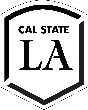 Enhance your Marketable SkillsCareer Development CenterCalifornia State University, Los Angeleswww.calstatela.edu/careercenterYou can enhance your skillsets right from home to develop additional competencies that employers require.  LinkedIn Learning, accessible from your myCalStateLA portal, offers over 5,000 courses on anything from digital literacies, to transferrable skill development, to holistic practices like mindfulness and positivity.  Upon completion of a LinkedIn Learning course, you can receive a certification that can go on your LinkedIn profile, résumé or simply be a talking point with employers.  With so many courses it may be difficult to know what you’d like to learn about first.  Here are some tips to narrow it down so you can study what’s most applicable to you.  Enhance your transferrable skills
Transferrable skills are skills that employers in every industry are looking for.  Take some time to think about your strengths and find areas that you’d like to improve.  Do you want to become a better leader or more resilient?  Maybe you’re looking for ways to be more inclusive or to communicate better across cultures.  No matter where you work transferrable skills are always in demand.  
Enhance your digital skills 
Find out what digital skills are most needed in your industry by looking at job descriptions of positions you’re interested in.  Perhaps it’s a marketing position looking for someone with Adobe Photoshop experience or an accounting position seeking a Microsoft Excel guru, or maybe you anticipate sending emails all day using Microsoft Outlook.  With job descriptions, employers are spelling out exactly what they’re looking for in candidates, now is your chance to develop digital skills based on their needs.Become more effective working “remotely” 
Working from home or “remotely” is becoming more prevalent in society.  Having time management skills as you work from home is essential.  There’s also a good chance your new company might be using Microsoft Teams, Slack or Google Hangouts in order stay connected and accomplish their goals.  Maybe you need to create a Zoom meeting and invite your colleagues.  Whatever “remote” topic you might be interested in, there’s a good chance LinkedIn Learning has a course on it. Embrace mindfulness
Navigating a career is rarely easy, but there are multiple tools you can use to improve your mental health and outlook.  Many of us are looking for ways to manage stress, avoid burnout or find strategies for being more positive at work.  Mindfulness meditation is a simple, effective way to make your work and personal life better.  Being skilled in managing your mental health may be one of the most valuable tools for an employee today.     Learn things just for fun
Don’t only focus on job-searching.  It’s also essential to have balance in your life.  Maybe you want to learn how to play the guitar or take a course on photography,  or maybe you just want to sit back and see what it’s like to be an indie filmmaker, cartoon animator or famous DJ.  Tuning into these creative videos will help you develop your own creativity (a transferrable skill many employers are looking for!).For more info and to login to LinkedIn Learning to start enhancing your skills go to: http://www.calstatela.edu/its/training/linkedin-learning
